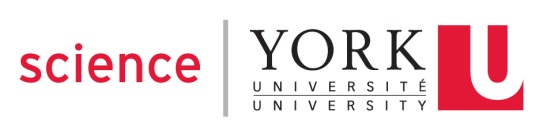 Department of Biology Course OutlineAcademic Honesty and Integrity York students are required to maintain the highest standards of academic honesty and they are subject to the Senate Policy on Academic Honesty (http://secretariat-policies.info.yorku.ca/policies/academic-honesty-senate-policy-on/). The Policy affirms the responsibility of faculty members to foster acceptable standards of academic conduct and of the student to abide by such standards. There is also an academic integrity website with comprehensive information about academic honesty and how to find resources at York to help improve students’ research and writing skills, and cope with University life. Students are expected to review the materials on the Academic Integrity website at - http://www.yorku.ca/academicintegrity/ Access/Disability York University is committed to principles of respect, inclusion and equality of all persons with disabilities across campus. The University provides services for students with disabilities (including physical, medical, learning and psychiatric disabilities) needing accommodation related to teaching and evaluation methods/materials. These services are made available to students in all Faculties and programs at York University. Student's in need of these services are asked to register with disability services as early as possible to ensure that appropriate academic accommodation can be provided with advance notice. You are encouraged to schedule a time early in the term to meet with each professor to discuss your accommodation needs. Please note that registering with disabilities services and discussing your needs with your professors is necessary to avoid any impediment to receiving the necessary academic accommodations to meet your needs. Additional information is available at the following websites: Counselling & Disability Services - http://cds.info.yorku.ca/ Counselling & Disability Services at Glendon - http://www.glendon.yorku.ca/counselling/personal.html York Accessibility Hub - http://accessibilityhub.info.yorku.ca/ Religious Observance Accommodation York University is committed to respecting the religious beliefs and practices of all members of the community, and making accommodations for observances of special significance to adherents. Should any of the dates specified in this syllabus for an in-class test or examination pose such a conflict for you, contact the Course Director within the first three weeks of class. Similarly, should an assignment to be completed in a lab, practicum placement, workshop, etc., scheduled later in the term pose such a conflict, contact the Course director immediately. Please note that to arrange an alternative date or time for an examination scheduled in the formal examination periods (December and April/May), students must complete and submit an Examination Accommodation Form at least 3 weeks before the exam period begins. The form can be obtained from Student Client Services, Student Services Centre or online at http://www.registrar.yorku.ca/pdf/exam_accommodation.pdf (PDF) Student Conduct in Academic Situations Students and instructors are expected to maintain a professional relationship characterized by courtesy and mutual respect. Moreover, it is the responsibility of the instructor to maintain an appropriate academic atmosphere in the classroom and other academic settings, and the responsibility of the student to cooperate in that endeavour. Further, the instructor is the best person to decide, in the first instance, whether such an atmosphere is present in the class. The policy and procedures governing disruptive and/or harassing behaviour by students in academic situations is available at - http://secretariat-policies.info.yorku.ca/policies/disruptive-andor-harassing-behaviour-in-academic-situations-senate-policy/SC/BIOL 3130 3.0, Section M – Molecular Biology II: Regulation of Gene Expression Winter 2018Course DescriptionGene structure and function. Mechanisms of gene expression in prokaryotes and eukaryotes. Storage and retrieval of genetic information; transcription, translation and their control. PrerequisitesSC/BIOL 3110 3.0 or SC/BCHM 3110 3.0Course Instructors and Contact InformationDr. Katalin Hudak	A304 Farquharson Bldg.hudak@yorku.caPhone: 736-2100 x33470 OFFICE HOURS:  Please e-mail hudak@yorku.ca to make an appointment.ScheduleTuesday and Thursday               8:30am – 10am                Life Science Bldg 103 EvaluationTwo mid-term tests, 25% each = 50%Final Cumulative Exam = 50%Important DatesDrop Deadline for this course is March 9, 2018 NOTE: for additional important dates such as holidays, refer to the “Important Dates” section of the Registrar’s Website at http://www.yorku.ca/yorkweb/cs.htmResourcesTEXT: 	“Molecular Biology” by Robert Weaver (2012), Fifth edition, WCB/McGraw Hill. ***textbook on reserve in Steacie Library and for sale at bookstoreCourse Website: Moodle - Powerpoint slides will be posted on Moodle prior to lectureComplete answers to midterm questions will also be posted on Moodle, following the midterms.Learning OutcomesLEARNING OBJECTIVES:	Detailed knowledge of transcription and translation in pro- and eukaryotes	Critical evaluation of primary literature and understanding of experimental methods	Interpretation of data	Writing logical and comprehensive paragraph-style answers in testsCourse ContentGENERAL TOPICS:Prokaryotes - Transcription, operons, DNA-protein interactionsEukaryotes - Transcription, factors and activators, pre-mRNA splicing, mRNA stability, translational control of gene expressionCourse PoliciesMISSED TESTS: Absence from a test must be accompanied by a completed Attending Physician’s Statement clearly stating why the test was missed.  The grade value of the test will be divided between the other test and the final exam.  Missed final exams must be accompanied with a petition to write a deferred exam: “Academic Petition Form” (http://science.yorku.ca/current-students/procedures/petitions/how-to-file-a-petition) and other required documents.  University Policies